				Week  2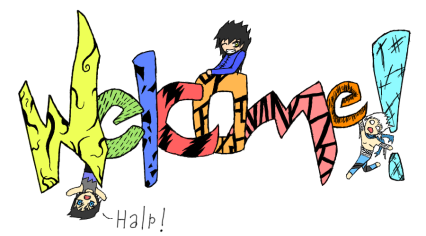 TO-Do List English 				Week  2TO-Do List English 				Week  2TO-Do List English 				Week  2TO-Do List English 				Week  2TO-Do List English UnitUnitTo-do?STUnit 1My profileUnit 1My profileCreate a personal profile – CB p.6/ex.1- Fill in name, age…CBUnit 1My profileUnit 1My profileUse the information above… - CB p.6/ex.2 – Complete the sentences with your personal information!CBUnit 1My profileUnit 1My profileMy profile – WB p.4/ex.1 – Write a text and draw a picture of yourself!WBUnit 1My profileUnit 1My profileIntroduce yourself to the class – Deliver a speech!or.Unit 1My profileUnit 1My profileMatch questions and answers – CB p.7/ex.3 CBUnit 1My profileUnit 1My profileInterview your new classmates – CB p.7/ex.4CBUnit 1My profileUnit 1My profileWrite a text about one of your classmates – CB p.7/ex.5Ex.Unit 1My profileUnit 1My profileListen to the text –CB p.8/ex.6 – Tick T,F or N!CBUnit 1My profileUnit 1My profileWhat does Steven do every day? – CB p.8/ex.7 – Complete the table with the sentences!CBDas “present simple” – CB p.10+11 – Read and learn!Complete the sentences – CB p.11/ex.10 – Use the present simple!CBRead about Philip – CB p.11/ex.11 – Finish the text!CBVocabulary unit 1 – CB p.140 – Write into the exercise book (English and German!) and learn!
Ex.Deadline: Monday, Sep. 26thDeadline: Monday, Sep. 26thDeadline: Monday, Sep. 26th